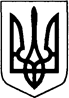 КИЇВСЬКА ОБЛАСТЬТЕТІЇВСЬКА МІСЬКА РАДАVІІІ СКЛИКАННЯЧЕТВЕРТА СЕСІЯПРОЄКТ Р І Ш Е Н Н Я
23.03.2021 р.                                                                                        № -04-VIIІПро делегування функцій Замовника на
реалізацію проекту «Реновація центральної 
частини міста Тетіїв «Старе місто»»З метою забезпечення якісного і професійного виконання робіт з реалізації проекту «Реновація центральної частини міста Тетіїв «Старе місто»», а також для підвищення ефективності і цільового використання бюджетних коштів, керуючись статтею 17 Закону України «Про місцеве самоврядування в Україні» від 21.05.1997 №280/97-ВР, міська радаВИРІШИЛА:Визначити комунальне підприємство «Благоустрій» Тетіївської міської ради Замовником на реалізацію проекту «Реновація центральної 
частини міста Тетіїв «Старе місто»».Комунальному підприємству «Благоустрій» Тетіївської міської ради забезпечити дотримання вимог законодавства щодо порядку реалізації проекту.Контроль за виконанням цього рішення покласти на постійну депутатську комісію з питань торгівлі, житлово-комунального господарства, побутового обслуговування, громадського харчування, управління комунальною власністю, благоустрою, транспорту, зв’язку.Міський голова                                              Б.БАЛАГУРА